AKCE  NA PROSINEC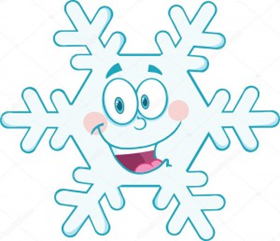 Mikulášská nadílka v mateřské školeV úterý 5.12. 2023 bude otevřena čertí a andělská školka pro děti. Přijde i Mikuláš s čertem a andělem.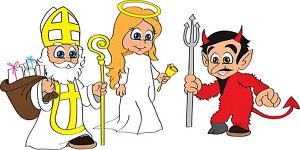 Pečení perníčkůVe čtvrtek 7.12. 2023 budeme s dětmi na všech třídách vykrajovat vánoční perníčky, které nám paní kuchařky upečou v naší kuchyni.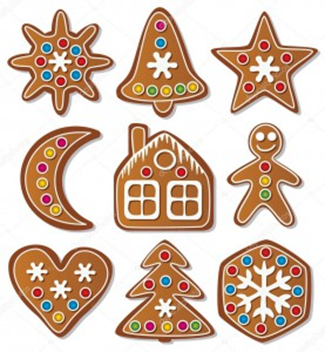 Vánoční zahradní slavnostVe čtvrtek 7.12. 2023 vystupují děti ze třídy ŽABIČEK od 15: 00 hod. v přilehlé zahradě s vánočním vystoupením pro Senior klub II. Akce je volně přístupná pro všechny přátele mateřské školy.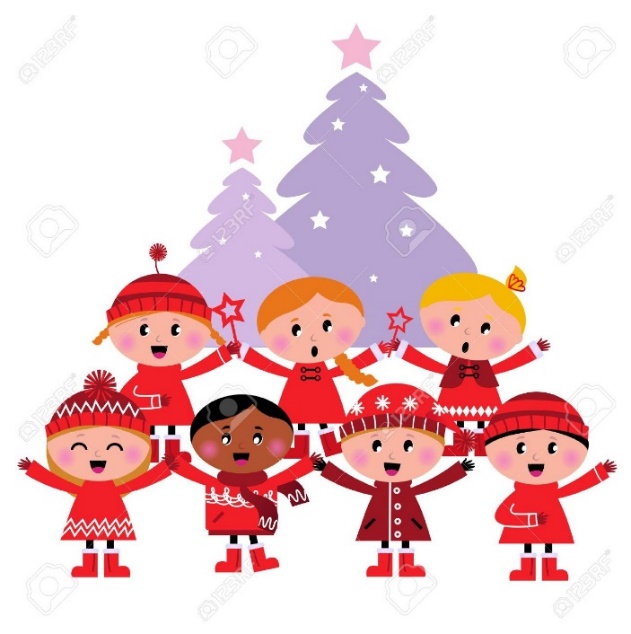 Doktorů se nebojímeV pátek 8.12. 2023 přijedou do školky lektorky z Českého červeného kříže. Hravou formou budou děti získávat potřebné vědomosti a znalosti o první pomoci v mateřince.Vybíráme: 40 Kč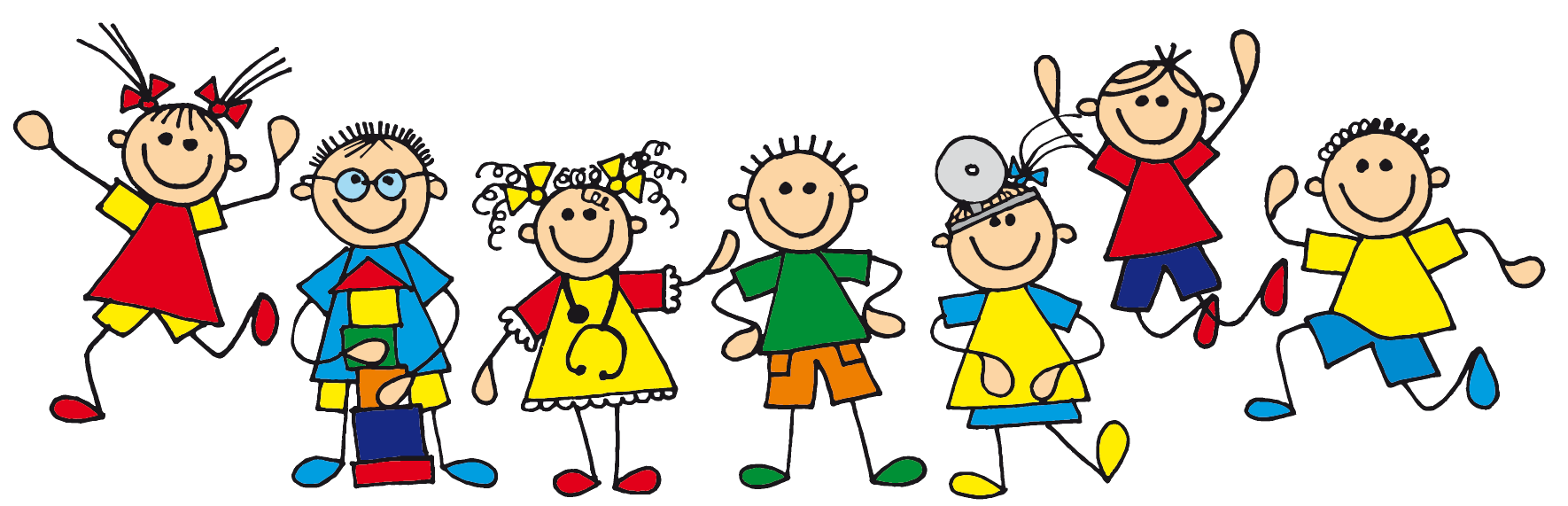 Divadelní představení ve školceV úterý 12.12. 2023 přijede do školky Divadlo Štemberk. Uvidíme tři pohádky: Hrnečku vař, O Smolíčkovi a O zlaté rybce.Vybíráme: 60Kč    PŘELOŽENO NA LEDEN 2024Vánoční zpívání a tvořeníVe čtvrtek 14.12. 2023 zveme všechny rodiče do tříd na vánoční vystoupení dětí, které začne v 15,00 hod. Po vystoupení si můžete s dětmi společně vyrobit drobnou vánoční dekoraci. 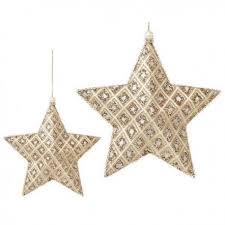 Vánoční nadílkaV úterý 19.12. 2023 navštíví mateřskou školu Ježíšek.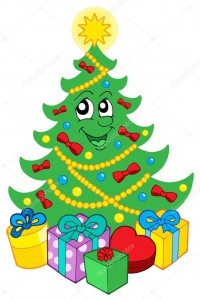 Divadelní představení ve školceVe středu 20.12. 2023 přijede do školky Divadlo Rolnička. Uvidíme čtyři vánoční příběhy, oddělené koledami: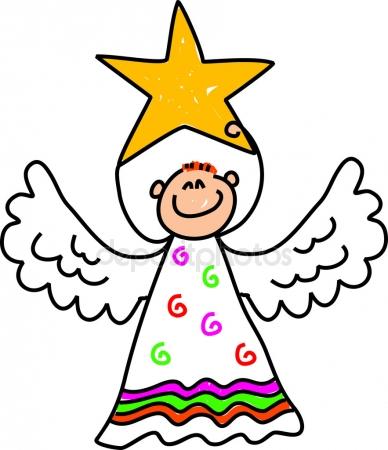  Jak byl osel důležitý Jak andělé naučili Honzu troubit Jak se tři králové vydali na dalekou cestu  Jak pastýři vybrali nejhezčího beránkaVybíráme: 60Kč